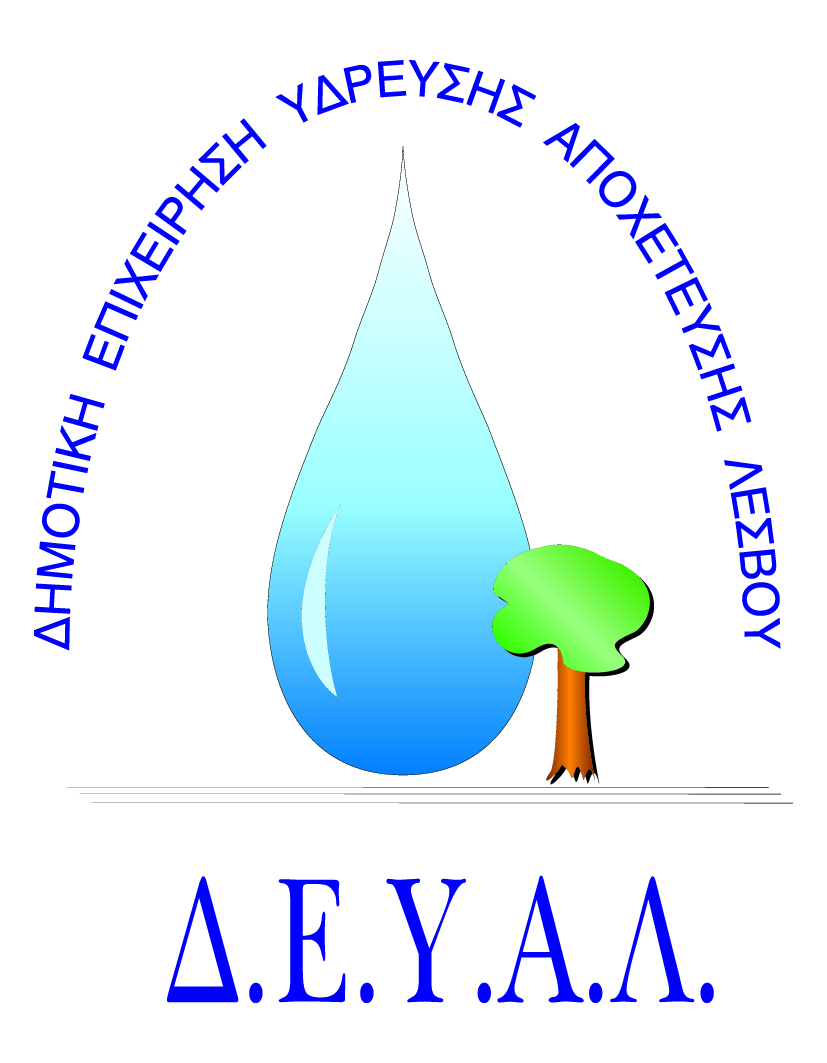 ΔΙΑΔΗΜΟΤΙΚΗ ΕΠΙΧΕΙΡΗΣΗ                                                               ΥΔΡΕΥΣΗΣ ΑΠΟΧΕΤΕΥΣΗΣ                                             ΛΕΣΒΟΥ                                                                                                         Προς                                                                                                         Δ.Ε.Υ.Α. ΛέσβουΕΝΤΥΠΟ 1 - ΟΙΚΟΝΟΜΙΚΗ ΠΡΟΣΦΟΡΑ	Προς Υπογραφή Προσφέροντος ή Εκπροσώπου του……………………………………………………… Όνομα υπογράφοντος……………………………………………….Αρ. Δελτίου Ταυτότητας/ΔιαβατηρίουΥπογράφοντος………………………………………………..Ιδιότητα υπογράφοντος……………………………………………… ΘΕΜΑ: Προμήθεια υλικών ύδρευσης για τις ανάγκες της Δ.Κ. Υψηλομετώπου  της Δ.Ε. Πέτρας.Αρ. πρωτ.: 2773/08-03-2021Α/ΑΠΟΣΟΤΗΤΑΠΕΡΙΓΡΑΦΗΤΙΜΗ ΜΟΝ. ΚΟΣΤΟΣ145Σωλήνα Φ125 6 ΑΤΜ. ΕΛΟΤ 686/Α (μέτρα)ΚΑΘΑΡΗ ΑΞΙΑΚΑΘΑΡΗ ΑΞΙΑΚΑΘΑΡΗ ΑΞΙΑΚΑΘΑΡΗ ΑΞΙΑΦΠΑ…..%ΦΠΑ…..%ΦΠΑ…..%ΦΠΑ…..%ΣΥΝΟΛΟΣΥΝΟΛΟΣΥΝΟΛΟΣΥΝΟΛΟ